From: Christine Rogan 
Sent: 12 August 2016 1:41 p.m.
To: Fannz <fannz@ahw.org.nz>
Subject: FASD Update 12 AugKia ora FANNZFASD Action Plan for Aotearoa After much hard work and deliberation, the Government’s ‘Taking Action on FASD: An Action Plan 2016-2019’ has been signed off and is about to be released.  The Ministry of Health led the cross-ministry action plan through the consultation and development phase and the plan will be launched @ Parliament Buildings Wellington on Tuesday 16th August by the Associate Minister of Health Hon Peter Dunne. World FASD Awareness Day on Friday 9th SeptemberAotearoa has been privileged to be the first country to mark each FASDAY since inception in 1999 @ 9.09 as it makes its way across the different time zones. The symbolism of the ‘9s’ is to recognise the 9 month of pregnancy in which to grow a healthy baby and to advocate for those with FASD – which needs EVERYBODY’s support!  You can download ideas for FASDAY events from www.fasworld.com  or http://www.come-over.to/FASDAY/ABCDEFG/  FASD Awareness Day 2016 in Aotearoa FASD Policy and Research Forum for FASDAYIt is a pleasure to invite you (panui attached) to participate in the 2016 FASD Policy and Research Forum to be held on Friday 9th September hosted in association with the University of Auckland School of Population Health. Hawkes Bay marks FASDAYFASD Awareness will be a prominent feature in the foyer of Hastings Hospital from Mon 5th - 9th Sept. People will gather on Friday 9th from 9.00am to acknowledge the moment of reflection @ 9.09am and to hear from former Children’s Commissioner and Paediatrician Dr Russell Wills and caregivers speak about FASD.Alcoholwise HurunuiAt a Brainwave Trust presentation on the 7th September hosted by Alcoholwise Hurinui,  a group aimed at alcohol and drug harm prevention in their community, Blue Butterfly Pins and FASD resources will be given away to attendees to mark World FASDAY and raise awareness.  If you would like to know more, contact Lois Mcgirr l.mcgirr@xtra.co.nzHelp for FASD-CAN is help for familiesFASD-CAN Inc was established to unite and provide hope for families living with FASD in Aotearoa.  Membership is open to professionals with an interest in improving outcomes for FASD.  You can support FASD Awareness Day by becoming a member for $30.00 per year, making a donation or offering to be part of local activities in your community.  For more information visit the website for details www.fasd-can.org.nz or contact the FASD-CAN secretary Lee Tempest  enquiries@fasd-can.org.nz Do you have a FASDAY event you would like others to know about?  Email fannz@ahw.org.nz Australian FASD Diagnostic GuidelinesAustralia launched its much anticipated FASD Diagnostic instrument in May 2016 http://alcoholpregnancy.telethonkids.org.au/australian-fasd-diagnostic-instrument/. The Australian guidelines accord with the Canadian revised guidelines that New Zealand FASD clinical teams have accepted as best practice.  Having three Commonwealth countries applying the same assessment process bodes well for accuracy and consistency of FASD diagnosis and outcome.   FASD professional development workshop for Otago/Southland Another ‘FASD-Informed Practice’ professionals development workshop’ is planned for Dunedin on Nov 3 in association with Mirror Service. The link to the panui can be found on www.fan.org.nz homepage or contact mirroradmin@mirrorservices.org.nz  for further details or to register. Christine RoganHealth Promotion Advisor and FASD Project Coordinator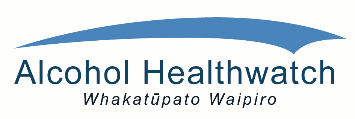 Level 1, 27 Gillies Ave, Newmarket, Auckland: P.O. Box 99407, Newmarket, Auckland 1149: (09) 520 7037 I christine@ahw.org.nz: www.ahw.org.nz  www.fan.org.nz 